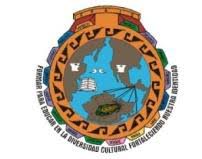 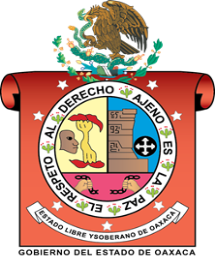 INSTITUTO ESTATAL DE EDUCACIÓN PÚBLICADEL ESTADO DE OAXACA ESCUELA NORMAL BILINGUE INTERCULTURAL DE OAXACACLAVE: 20DNL0001RLICENCIATURA EN EDUCACIÓN PRIMARIA INTERCULTURAL BILINGÜEASESOR: MARCELA HERNANDEZ MENDEZACERCAMIENTO A LAS CIENCIAS NATURALESESTUDIANTE:ROSA LINDA LOPEZ GOMEZGRUPO: 102 ASEGUNDO SEMESTRESIERRA JUAREZSAN JERONIMO TLACOCHAHUAYA, TLACOLULA OAXACA A 9 DE ABRIL DEL 2020ACERCAMIENTO A LAS CIENCIAS SOCALESAl niño al que observe para así poder detectar si presenta algún problema en su aprendizaje se llama Josué Abisai Gómez Cano, tiene 9 años y actualmente está cursando cuarto grado.Lo que sentí al trabajar con el niño fue algo muy bonito, me sentí con el papel de maestra por unos minutos eso es algo muy bonito poder vivirlo, por otro lado me sentí muy entusiasmada, feliz de trabajar y ensenar aun niño, poder platicar ya si poder interactuar con él, conociendo un poco más de sus preferencias, y lo que piensa al respecto de lo que le enseñe, esto  me favoreció mucho ya que el pequeño puso mucho interés y entusiasmo de su parte y se divirtió, al principio me empezó a cuestionar de cómo había elaborado los  materiales y ahí me pude dar cuenta que cuestiona mucho y si no le convence la respuesta, empieza a preguntar más hasta que obtiene una respuesta acertada.Para poder explicarle las instrucciones le dije que le iba a dictar algunas palabras en zapoteco , para así poder saber cómo es su escritura, y su letra, y si sabe escribir las palabras en lengua zapoteca, también si ya se estaba aburriendo que jugara un poco en el jardín  ya que eso le ayudaría, para poder concentrarse mejor, así continúe con su trabajo, en el caso del payaso le gustó mucho al momento de mostrarle y le dije que si conoce las extremidades del cuerpo humano en la lengua, al principio le costó le ya que no sabía algunos partes en zapoteco y yo le enseñe, en cuanto de los botecitos de yakul que le eché arena, se le dificulto ya que cada rato se le caían en su hombro, pero aprendió a decir la palabra que no podía pronunciar bien, primero le decía como se dice y fue que poco a poco aprendió a pronunciarlo.Lo que descubrí en el aprendizaje del pequeño es que tienen mucha curiosidad sobre los materiales que les llama la atención, que son muy observadores, que aprenden más jugando, que les llama la atención los materiales que son atractivos, bonitos, les gusta cuestionar mucho las cosas cuando no están satisfechas con la respuesta hasta que obtienen una respuesta acertada, que son muy inteligentes y que no todos aprenden de la misma manera, hay algunos niños que lo captan rápido, otros que se tardan y poco a poco van aprendiendo despacito, también desarrollan otras habilidades, también tomando en cuenta su motricidad fina.